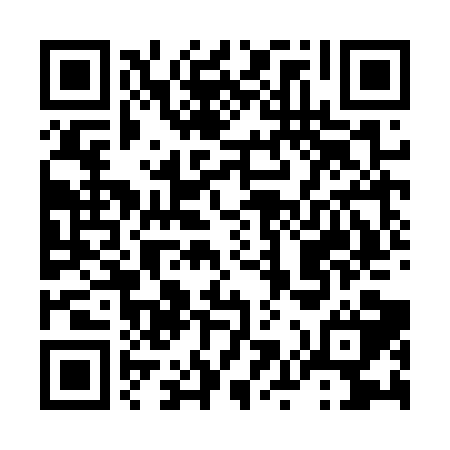 Ramadan times for Kfar Szold, PalestineMon 11 Mar 2024 - Wed 10 Apr 2024High Latitude Method: NonePrayer Calculation Method: Muslim World LeagueAsar Calculation Method: ShafiPrayer times provided by https://www.salahtimes.comDateDayFajrSuhurSunriseDhuhrAsrIftarMaghribIsha11Mon4:304:305:5311:473:105:425:427:0012Tue4:294:295:5111:473:105:435:437:0113Wed4:284:285:5011:473:105:445:447:0114Thu4:264:265:4911:463:115:455:457:0215Fri4:254:255:4711:463:115:455:457:0316Sat4:244:245:4611:463:115:465:467:0417Sun4:224:225:4511:463:115:475:477:0518Mon4:214:215:4311:453:125:485:487:0519Tue4:204:205:4211:453:125:485:487:0620Wed4:184:185:4111:453:125:495:497:0721Thu4:174:175:3911:443:125:505:507:0822Fri4:154:155:3811:443:135:515:517:0923Sat4:144:145:3711:443:135:515:517:0924Sun4:124:125:3511:443:135:525:527:1025Mon4:114:115:3411:433:135:535:537:1126Tue4:104:105:3311:433:135:545:547:1227Wed4:084:085:3111:433:145:545:547:1328Thu4:074:075:3011:423:145:555:557:1429Fri5:055:056:2912:424:146:566:568:1430Sat5:045:046:2812:424:146:566:568:1531Sun5:025:026:2612:414:146:576:578:161Mon5:015:016:2512:414:146:586:588:172Tue4:594:596:2412:414:146:596:598:183Wed4:584:586:2212:414:146:596:598:194Thu4:564:566:2112:404:157:007:008:205Fri4:554:556:2012:404:157:017:018:216Sat4:534:536:1812:404:157:027:028:217Sun4:524:526:1712:394:157:027:028:228Mon4:514:516:1612:394:157:037:038:239Tue4:494:496:1512:394:157:047:048:2410Wed4:484:486:1312:394:157:047:048:25